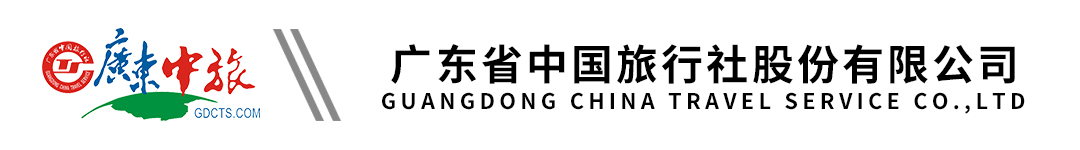 纳米比亚+津巴布韦+赞比亚三国南部非洲12天猎奇之旅 | 红沙漠 | 死亡谷 | 鲸湾 | 红人部落 | 埃托沙国家公园 | 瀑布城 | 利文斯通（上海ET）行程单行程安排费用说明其他说明产品编号AA16989088536FH出发地上海市目的地赞比亚-津巴布韦-纳米比亚行程天数12去程交通飞机返程交通飞机参考航班D1D1D1D1D1产品亮点【小众游系列】	【小众游系列】	【小众游系列】	【小众游系列】	【小众游系列】	天数行程详情用餐住宿D1上海早餐：X     午餐：X     晚餐：X   飞机D2亚的斯亚贝巴/温得和克（纳米比亚）早餐：X     午餐：X     晚餐：中式晚餐   温得和克四星酒店D3温得和克—苏丝斯黎 (车程约4.5小时)早餐：酒店早餐     午餐：当地午餐     晚餐：当地晚餐   特色山庄D4苏斯斯黎-鲸湾 (车程约5小时)早餐：酒店早餐     午餐：当地午餐     晚餐：当地晚餐   精品酒店D5鲸湾—斯瓦柯蒙德(车程约0.5小时)早餐：酒店早餐     午餐：船上午餐     晚餐：JETTY1905海鲜餐   精品酒店D6斯瓦柯蒙德—辛巴红人部落—埃托沙国家公园 （车程约4+1小时）早餐：酒店早餐     午餐：当地午餐     晚餐：当地晚餐   特色山庄D7埃托沙国家公园—温得和克（车程约6小时）早餐：酒店早餐     午餐：当地午餐     晚餐：特色猪肘餐   四星酒店D8温得和克/维多利亚瀑布城（津巴布韦）早餐：酒店早餐     午餐：中式午餐     晚餐：BOMA烧烤晚餐   四星酒店D9维多利亚瀑布城早餐：酒店早餐     午餐：秃鹫餐厅     晚餐：中式晚餐   四星酒店D10维多利亚瀑布城-利文斯通（赞比亚）（车程约0.5小时）早餐：酒店早餐     午餐：中式午餐     晚餐：中式晚餐   四星酒店D11利文斯通—维多利亚瀑布城（车程约0.5小时）/亚的斯亚贝巴/上海早餐：酒店早餐     午餐：X     晚餐：X   飞机D12上海早餐：X     午餐：X     晚餐：X   无费用包含1.全程经济舱往返机票（含税）1.全程经济舱往返机票（含税）1.全程经济舱往返机票（含税）费用不包含1.单人间房差（散拼团不保证夫妻、成年子女和父母同房，否则需补全程单房差8000元/人）1.单人间房差（散拼团不保证夫妻、成年子女和父母同房，否则需补全程单房差8000元/人）1.单人间房差（散拼团不保证夫妻、成年子女和父母同房，否则需补全程单房差8000元/人）预订须知1.游客因个人原因临时自愿放弃游览，景点门票费用、酒店住宿费用、餐费、车费等均不退还；